080 ナツメ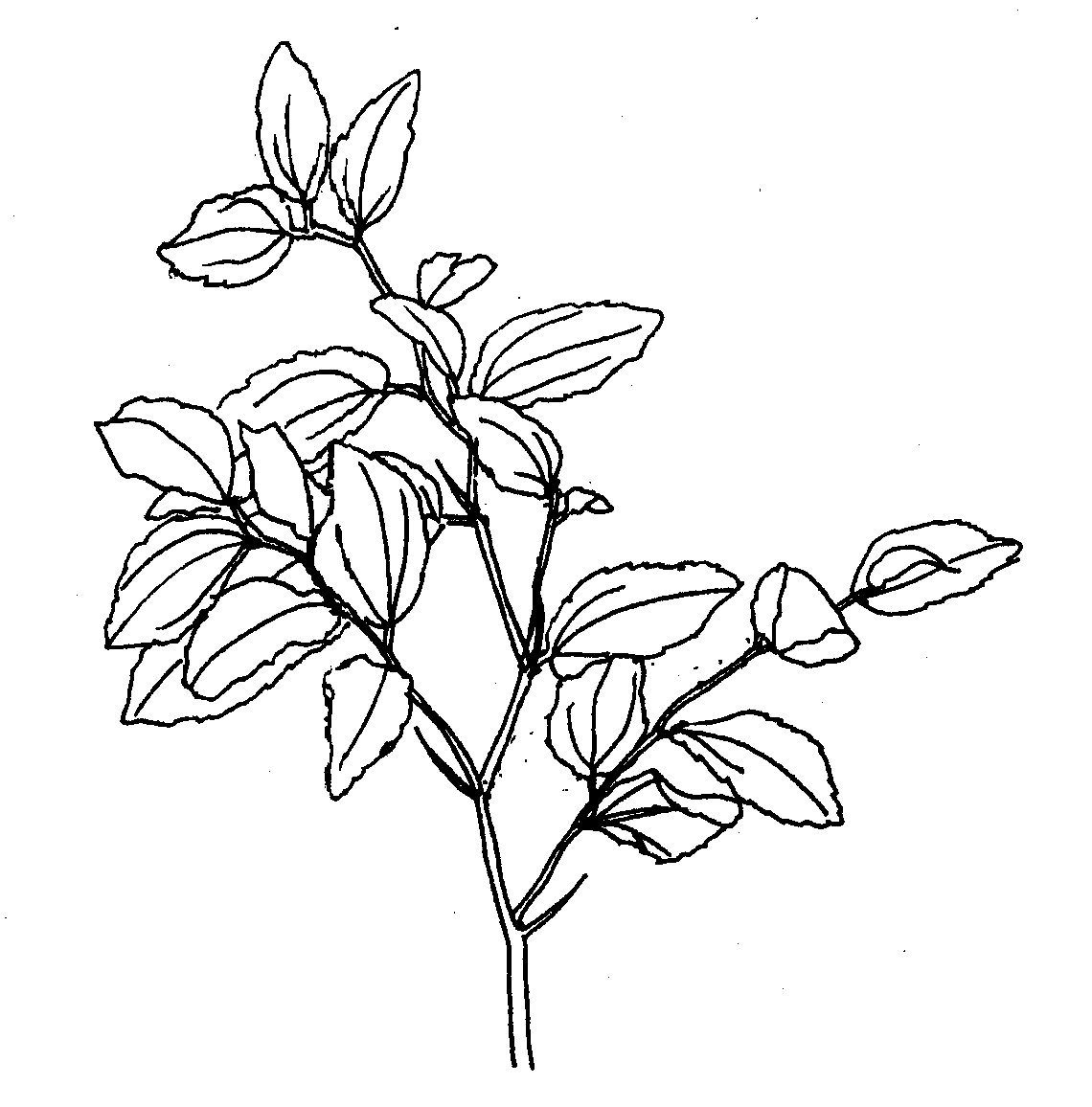 